CvijetIzradi cvijet uz pomoć štapića za uši i tempera (ili vodenih boja). Ukoliko nemaš tempere ili vodene boje, izradi cvijet uz pomoć bojica ili flomastera.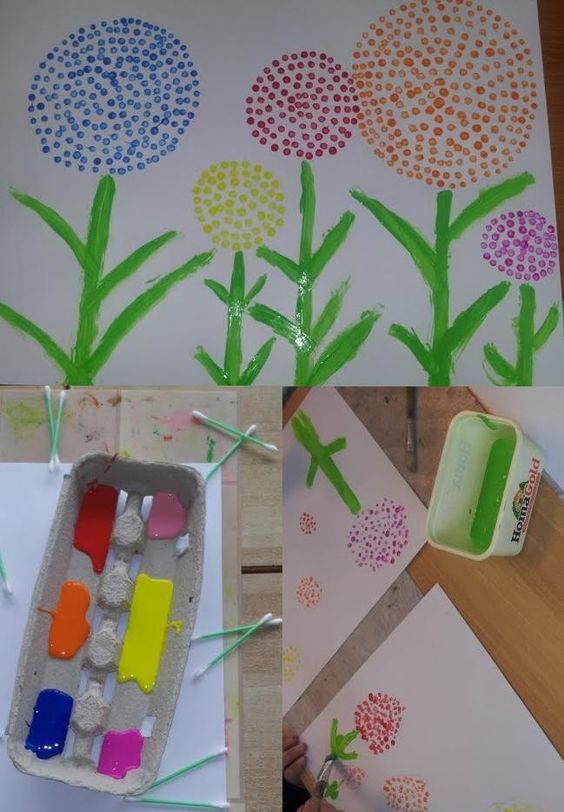 